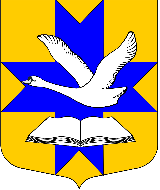 Совет депутатов МУНИЦИПАЛЬНОГО ОБРАЗОВАНИЯ Большеколпанское сельское поселениеГатчинского   муниципального  районаЛенинградской   областиТРЕТИЙ созывРешение«15» декабря 2016 г.									№ 74О передаче на 2017 г. Гатчинскому муниципальному району осуществление полномочий по регулированию тарифов на подключение к системе коммунальной инфраструктуры, тарифов организаций коммунального комплекса на подключение, надбавок к тарифам на товары и услуги организаций коммунального комплекса, надбавок к ценам, тарифам для потребителей.На основании части 4 статьи 15 Федерального  закона от 06.10.2003 г. № 131-ФЗ «Об общих принципах организации местного самоуправления в РФ», Бюджетного кодекса Российской Федерации,  Уставом муниципального образования  Большеколпанское сельское поселение Совет депутатов МО   Большеколпанское  сельское поселениеРешил:        1.  Передать на 2017 г. Гатчинскому муниципальному району полномочия муниципального образования Большеколпанское сельское поселение Гатчинского муниципального района Ленинградской области по регулированию тарифов на подключение к системе коммунальной инфраструктуры, тарифов организаций коммунального комплекса на подключение, надбавок к тарифам на товары и услуги организаций коммунального комплекса, надбавок к ценам, тарифам для потребителей.  2. Утвердить методику определения размера субвенций, предоставляемых бюджету Гатчинского муниципального района из  бюджета муниципального образования  Большеколпанское сельское поселение для осуществления полномочий поселения по регулированию  тарифов на подключение к системе коммунальной инфраструктуры, тарифов организаций коммунального комплекса на подключение, надбавок к тарифам на товары и услуги организаций коммунального комплекса, надбавок к ценам, тарифам для потребителей.        3. Утвердить объем субвенции в сумме  38,99 тыс.рублей, предоставляемой бюджету Гатчинского муниципального района для осуществления вышеперечисленных полномочий и включить в проект бюджета муниципального образования   Большеколпанское сельское поселение на очередной финансовый год. 4. Администрации Большеколпанского сельского поселения заключить соглашение за счет субвенций с  администрацией Гатчинского муниципального района о передаче ей осуществления   полномочий согласно пункту 1 данного решения.Настоящее решение вступает в силу со дня официального опубликования.     Глава  Муниципального образования Большеколпанское сельское поселение	__________________________	О.В. ЛиманкинПриложениеМЕТОДИКАОпределения субвенций, предоставляемых бюджету Гатчинского муниципального района из бюджета  муниципального образования  Большеколпанское сельское   поселение для осуществления полномочий по регулированию  тарифов на подключение к системе коммунальной инфраструктуры, тарифов организаций коммунального комплекса на подключение, надбавок к тарифам на товары и услуги организаций коммунального комплекса, надбавок к ценам, тарифам для потребителейОбщие положения1.1. Методика определения размера субвенций, предоставляемых бюджету Гатчинского муниципального района из  бюджета муниципального образования Большеколпанское сельское   поселение для осуществления полномочий поселения по регулированию  тарифов на подключение к системе коммунальной инфраструктуры, тарифов организаций коммунального комплекса на подключение, надбавок к тарифам на товары и услуги организаций коммунального комплекса, надбавок к ценам, тарифам для потребителей (далее - Методика), устанавливает порядок расчета субвенций, предоставляемых бюджету Гатчинского муниципального района из бюджета МО Большеколпанское сельское поселение для осуществления полномочий по  регулированию тарифов на подключение к системе коммунальной инфраструктуры, тарифов организаций коммунального комплекса на подключение, надбавок к тарифам на товары и услуги организаций коммунального комплекса, надбавок к ценам, тарифам для потребителей.  Расчет осуществляется в рублях.Порядок расчета субвенций1.1. Размер субвенции, необходимой для выделения из  бюджета МО Большеколпанское сельское   поселение  (в рублях), рассчитывается по формуле:	Н= (Фот+М)  / П, где	Н – годовой  объем финансовых средств на осуществление отдельных полномочий; 	Фот – годовой  фонд  оплаты труда и начислений на него по должности специалиста  1 категории  поселения, рассчитанный в соответствии с нормативно правовыми актами представительного органа муниципального образования на основании законов Ленинградской области, устанавливающих порядок оплаты труда муниципальных служащих, и в соответствии с налоговым законодательством Российской Федерации, устанавливающим размер начислений на оплату труда;М -  расходы на материально – техническое обеспечение, в состав которого входят канцелярские товары, бумага, катрижи для принтеров, обслуживание вычислительной техники и оргтехники, оплата услуг связи и пр. Данный показатель составляет 5 процентов от величины  (Фот*Ч) и может изменяться в связи с изменением методов работы и уровня автоматизации.	П – число поселений  передающих функции по выполнению полномочия;